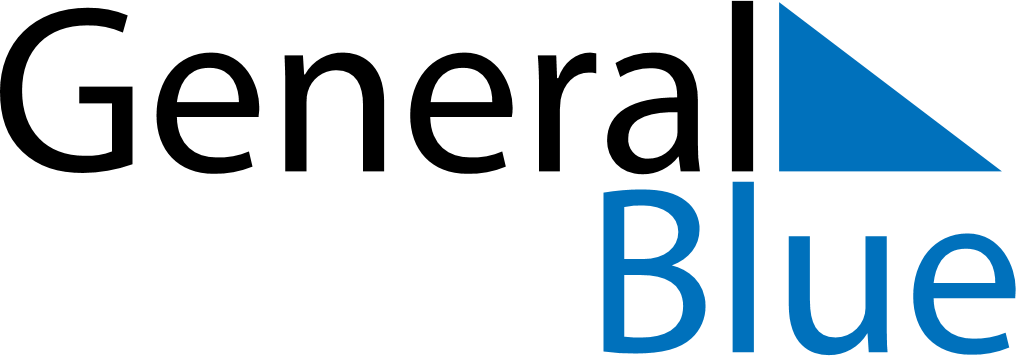 Daily PlannerNovember 3, 2024 - November 9, 2024Daily PlannerNovember 3, 2024 - November 9, 2024Daily PlannerNovember 3, 2024 - November 9, 2024Daily PlannerNovember 3, 2024 - November 9, 2024Daily PlannerNovember 3, 2024 - November 9, 2024Daily PlannerNovember 3, 2024 - November 9, 2024Daily Planner SundayNov 03MondayNov 04TuesdayNov 05WednesdayNov 06ThursdayNov 07 FridayNov 08 SaturdayNov 09MorningAfternoonEvening